                       ÁREA: LENGUA CASTELLANA Y LITERATURA · 3º ESO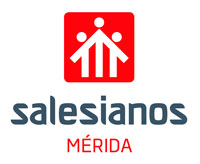 Estándares evaluablesTodos los recogidos en el Decreto 98/2016 para esta asignatura. Se pueden consultar en el siguiente enlace: http://doe.gobex.es/pdfs/doe/2016/1290o/16040111.pdf BLOQUE 1. COMUNICACIÓN ORAL: HABLAR Y ESCUCHAR.1.1. Comprende el sentido global de textos orales propios del ámbito personal, escolar/académico y social, identificando la estructura, la información relevante y la intención comunicativa del hablante.1.2. Anticipa ideas e infiere datos del emisor y del contenido del texto analizando fuentes de procedencia no verbal.1.3. Retiene información relevante y extrae informaciones concretas1.4. Sigue e interpreta instrucciones orales respetando la jerarquía dada.1.5. Comprende el sentido global de textos publicitarios, informativos y de opinión procedentes de los medios de comunicación, distinguiendo la información de la persuasión en la publicidad y la información de la opinión en noticias, reportajes, etc. identificando las estrategias de enfatización y de expansión. 1.6. Resume textos, de forma oral, recogiendo las ideas principales e integrándolas, de forma clara, en oraciones que se relacionen lógica y semánticamente.2.1. Comprende el sentido global de textos orales de intención narrativa, descriptiva, instructiva, expositiva y argumentativa, identificando la información relevante, determinando el tema y reconociendo la intención comunicativa del hablante, así como su estructura y las estrategias de cohesión textual oral.2.2. Anticipa ideas e infiere datos del emisor y del contenido del texto analizando fuentes de procedencia no verbal.2.3. Retiene información relevante y extrae informaciones concretas.2.4. Interpreta y valora aspectos concretos del contenido y de la estructura de textos narrativos, descriptivos, expositivos, argumentativos e instructivos emitiendo juicios razonados y relacionándolos con conceptos personales para justificar un punto de vista particular.2.5. Utiliza progresivamente los instrumentos adecuados para localizar el significado de palabras o enunciados desconocidos. (demanda ayuda, busca en diccionarios, recuerda el contexto en el que aparece...) 2.6. Resume textos narrativos, descriptivos, instructivos y expositivos y argumentativos de forma clara, recogiendo las ideas principales e integrando la información en oraciones que se relacionen lógica y semánticamente.3.1. Escucha, observa y explica el sentido global de debates, coloquios y conversaciones espontáneas identificando la información relevante, determinando el tema y reconociendo la intención comunicativa y la postura de cada participante, así como las diferencias formales y de contenido que regulan los intercambios comunicativos formales y los intercambios comunicativos espontáneos. 3.2. Observa y analiza las intervenciones particulares de cada participante en un debate teniendo en cuenta el tono empleado, el lenguaje que se utiliza, el contenido y el grado de respeto hacia las opiniones de los demás.3.3. Reconoce y asume las reglas de interacción, intervención y cortesía que regulan los debates y cualquier intercambio comunicativo oral. 4.1. Interviene y valora su participación en actos comunicativos orales.5.1. Conoce el proceso de producción de discursos orales valorando la claridad expositiva, la adecuación, la coherencia del discurso, así como la cohesión de los contenidos.5.2. Reconoce la importancia de los aspectos prosódicos del lenguaje no verbal y de la gestión de tiempos y empleo de ayudas audiovisuales en cualquier tipo de discurso.5.3. Reconoce los errores de la producción oral propia y ajena a partir de la práctica habitual de la evaluación y autoevaluación, proponiendo soluciones para mejorarlas.6.1. Realiza presentaciones orales.6.2. Organiza el contenido y elabora guiones previos a la intervención oral formal seleccionando la idea central y el momento en el que va a ser presentada a su auditorio, así como las ideas secundarias y ejemplos que van a apoyar su desarrollo.6.3. Realiza intervenciones no planificadas, dentro del aula, analizando y comparando las similitudes y diferencias entre discursos formales y discursos espontáneos.6.4. Incorpora progresivamente palabras propias del nivel formal de la lengua en sus prácticas orales.6.5. Pronuncia con corrección y claridad, modulando y adaptando su mensaje a la finalidad de la práctica oral.6.6. Evalúa, por medio de guías, las producciones propias y ajenas mejorando progresivamente sus prácticas discursivas.7.1. Participa activamente en debates, coloquios... escolares respetando las reglas de interacción, intervención y cortesía que los regulan, manifestando sus opiniones y respetando las opiniones de los demás.7.2. Se ciñe al tema, no divaga y atiende a las instrucciones del moderador en debates y coloquios.7.3. Evalúa las intervenciones propias y ajenas.7.4. Respeta las normas de cortesía que deben dirigir las conversaciones orales ajustándose al turno de palabra, respetando el espacio, gesticulando de forma adecuada, escuchando activamente a los demás y usando fórmulas de saludo y despedida.8.1. Dramatiza e improvisa situaciones reales o imaginarias de comunicación.BLOQUE 2. COMUNICACIÓN ESCRITA: LEER Y ESCRIBIR.1.1. Pone en práctica diferentes estrategias de lectura en función del objetivo y el tipo de texto. 1.2. Comprende el significado de las palabras propias de nivel formal de la lengua incorporándolas a su repertorio léxico.1.3. Relaciona la información explícita e implícita de un texto poniéndola en relación con el contexto.1.4. Deduce la idea principal de un texto y reconoce las ideas secundarias comprendiendo las relaciones que se establecen entre ellas.1.5. Hace inferencias e hipótesis sobre el sentido de una frase o de un texto que contenga diferentes matices semánticos y que favorezcan la construcción del significado global y la evaluación crítica.1.6. Evalúa su proceso de comprensión lectora usando fichas sencillas de autoevaluación.2.1. Reconoce y expresa el tema y la intención comunicativa de textos escritos propios del ámbito personal y familiar académico/escolar y ámbito social (medios de comunicación), identificando la tipología textual seleccionada, la organización del contenido, las marcas lingüísticas y el formato utilizado. 2.2. Reconoce y expresa el tema y la intención comunicativa de textos narrativos, descriptivos, instructivos, expositivos, argumentativos y dialogados identificando la tipología textual seleccionada, las marcas lingüísticas y la organización del contenido.2.3. Localiza informaciones explícitas e implícitas en un texto relacionándolas entre sí y secuenciándolas y deduce informaciones o valoraciones implícitas.2.4. Retiene información y reconoce la idea principal y las ideas secundarias comprendiendo las relaciones entre ellas.2.5. Entiende instrucciones escritas de cierta complejidad que le permiten desenvolverse en situaciones de la vida cotidiana y en los procesos de aprendizaje.2.6. Interpreta, explica y deduce la información dada en diagramas, gráficas, fotografías, mapas conceptuales, esquemas...3.1 Identifica y expresa las posturas de acuerdo y desacuerdo sobre aspectos parciales, o globales, de un texto.3.2. Elabora su propia interpretación sobre el significado de un texto.3.3. Respeta las opiniones de los demás.4.1. Utiliza, de forma autónoma, diversas fuentes de información integrando los conocimientos adquiridos en sus discursos orales o escritos.4.2. Conoce y maneja habitualmente diccionarios impresos o en versión digital.4.3. Conoce el funcionamiento de bibliotecas (escolares, locales...), así como de bibliotecas digitales y es capaz de solicitar libros, vídeos... autónomamente.5.1. Aplica técnicas diversas para planificar sus escritos: esquemas, árboles, mapas conceptuales etc. y redacta borradores de escritura.5.2. Escribe textos usando el registro adecuado, organizando las ideas con claridad, enlazando enunciados en secuencias lineales cohesionadas y respetando las normas gramaticales y ortográficas.5.3. Revisa el texto en varias fases para aclarar problemas con el contenido (ideas y estructura) o la forma (puntuación, ortografía, gramática y presentación) evaluando su propia producción escrita o la de sus compañeros.5.4. Reescribe textos propios y ajenos aplicando las propuestas de mejora que se deducen de la evaluación de la producción escrita y ajustándose a las normas ortográficas y gramaticales que permiten una comunicación fluida.6.1. Escribe textos propios del ámbito personal y familiar, escolar/académico y social imitando textos modelo.6.2. Escribe textos narrativos, descriptivos e instructivos, expositivos, argumentativos y dialogados imitando textos modelo.6.3. Escribe textos argumentativos con diferente organización secuencial, incorporando diferentes tipos de argumento, imitando textos modelo.6.4. Utiliza diferentes y variados organizadores textuales en las exposiciones y argumentaciones. 6.5. Resume textos generalizando términos que tienen rasgos en común, globalizando la información e integrándola en oraciones que se relacionen lógica y semánticamente, evitando parafrasear el texto resumido. 6.6. Realiza esquemas y mapas y explica por escrito el significado de los elementos visuales que pueden aparecer en los textos.7.1. Produce textos diversos reconociendo en la escritura el instrumento que es capaz de organizar su pensamiento.7.2. Utiliza en sus escritos palabras propias del nivel formal de la lengua incorporándolas a su repertorio léxico y reconociendo la importancia de enriquecer su vocabulario para expresarse oralmente y por escrito con exactitud y precisión. 7.3. Valora e incorpora progresivamente una actitud creativa ante la escritura.7.4. Conoce y utiliza herramientas de las Tecnologías de la Información y la Comunicación, participando, intercambiando opiniones, comentando y valorando escritos ajenos o escribiendo y dando a conocer los suyos propios.BLOQUE 3. CONOCIMIENTO DE LA LENGUA.1.1. Reconoce y explica el uso de las categorías gramaticales en los textos utilizando este conocimiento para corregir errores de concordancia en textos propios y ajenos.1.2. Reconoce y corrige errores ortográficos y gramaticales en textos propios y ajenos aplicando los conocimientos adquiridos para mejorar la producción de textos verbales en sus producciones orales y escritas. 1.3. Conoce y utiliza adecuadamente las formas verbales en sus producciones orales y escritas.2.1. Reconoce y explica los elementos constitutivos de la palabra: raíz y afijos, aplicando este conocimiento a la mejora de la comprensión de textos escritos y al enriquecimiento de su vocabulario activo.2.2. Explica los distintos procedimientos de formación de palabras, distinguiendo las compuestas, las derivadas, las siglas y los acrónimos.3.1. Diferencia los componentes denotativos y connotativos en el significado de las palabras dentro de una frase o un texto oral o escrito.4.1. Reconoce y usa sinónimos y antónimos de una palabra explicando su uso concreto en una frase o en un texto oral o escrito.5.1. Reconoce y explica el uso metafórico y metonímico de las palabras en una frase o en un texto oral o escrito.5.2. Reconoce y explica los fenómenos contextuales que afectan al significado global de las palabras: tabú y eufemismo.6.1. Utiliza fuentes variadas de consulta en formatos diversos para resolver sus dudas sobre el uso de la lengua y para ampliar su vocabulario.7.1. Identifica los diferentes grupos de palabras en frases y textos diferenciando la palabra nuclear del resto de palabras que lo forman y explicando su funcionamiento en el marco de la oración simple.7.2. Reconoce y explica en los textos el funcionamiento sintáctico del verbo a partir de su significado distinguiendo los grupos de palabras que pueden funcionar como complementos verbales argumentales y adjuntos.8.1. Reconoce y explica en los textos los elementos constitutivos de la oración simple diferenciando sujeto y predicado e interpretando la presencia o ausencia del sujeto como una marca de la actitud, objetiva o subjetiva, del emisor.8.2. Transforma oraciones activas en pasivas y viceversa, explicando los diferentes papeles semánticos del sujeto: agente, paciente, causa.8.3. Amplía oraciones en un texto usando diferentes grupos de palabras, utilizando los nexos adecuados y creando oraciones nuevas con sentido completo. 9.1. Reconoce, usa y explica los conectores textuales (de adición, contraste y explicación) y los principales mecanismos de referencia interna, gramaticales (sustituciones pronominales) y léxicos (elipsis y sustituciones mediante sinónimos e hiperónimos), valorando su función en la organización del contenido del texto.10.1. Reconoce la expresión de la objetividad o subjetividad identificando las modalidades asertivas, interrogativas, exclamativas, desiderativas, dubitativas e imperativas en relación con la intención comunicativa del emisor.10.2. Identifica y usa en textos orales o escritos las formas lingüísticas que hacen referencia al emisor y al receptor, o audiencia: la persona gramatical, el uso de pronombres, el sujeto agente o paciente, las oraciones impersonales, etc.10.3. Explica la diferencia significativa que implica el uso de los tiempos y modos verbales. 11.1. Reconoce la coherencia de un discurso atendiendo a la intención comunicativa del emisor, identificando la estructura y disposición de contenidos.11.2. Identifica diferentes estructuras textuales: narración, descripción, explicación y diálogo explicando los mecanismos lingüísticos que las diferencian y aplicando los conocimientos adquiridos en la producción y mejora de textos propios y ajenos.12.1. Localiza en un mapa las distintas lenguas de España y explica alguna de sus características diferenciales comparando varios textos, reconociendo sus orígenes históricos y describiendo algunos de sus rasgos diferenciales. 12.2. Reconoce las variedades geográficas del castellano dentro y fuera de España.BLOQUE 4. EDUCACIÓN LITERARIA.1.1. Lee y comprende con un grado creciente de interés y autonomía obras literarias cercanas a sus gustos, aficiones e intereses.1.2. Valora alguna de las obras de lectura libre, resumiendo el contenido, explicando los aspectos que más le han llamado la atención y lo que la lectura de le ha aportado como experiencia personal.1.3. Desarrolla progresivamente su propio criterio estético persiguiendo como única finalidad el placer por la lectura. 2.1. Desarrolla progresivamente la capacidad de reflexión observando, analizando y explicando la relación existente entre diversas manifestaciones artísticas de todas las épocas (música, pintura, cine...)2.2. Reconoce y comenta la pervivencia o evolución de personajes-tipo, temas y formas a lo largo de diversos periodos histórico/literarios hasta la actualidad.2.3 Compara textos literarios y piezas de los medios de comunicación que respondan a un mismo tópico, observando, analizando y explicando los diferentes puntos de vista según el medio, la época o la cultura y valorando y criticando lo que lee o ve.3.1. Habla en clase de los libros y comparte sus impresiones con los compañeros.3.2 Trabaja en equipo determinados aspectos de las lecturas propuestas, o seleccionadas por los alumnos, investigando y experimentando de forma progresivamente autónoma.3.3 Lee en voz alta, modulando, adecuando la voz, apoyándose en elementos de la comunicación no verbal y potenciando la expresividad verbal.3.4. Dramatiza fragmentos literarios breves desarrollando progresivamente la expresión corporal como manifestación de sentimientos y emociones, respetando las producciones de los demás.4.1. Lee y comprende una selección de textos literarios, en versión original o adaptados, y representativos de la literatura de la Edad Media al Siglo de Oro, identificando el tema, resumiendo su contenido e interpretando el lenguaje literario. 5.1. Expresa la relación que existe entre el contenido de la obra, la intención del autor y el contexto y la pervivencia de temas y formas, emitiendo juicios personales razonados.6.1. Redacta textos personales de intención literaria a partir de modelos dados siguiendo las convenciones del género con intención lúdica y creativa.6.2. Desarrolla el gusto por la escritura como instrumento de comunicación capaz de analizar y regular sus propios sentimientos.7.1. Aporta en sus trabajos escritos u orales conclusiones y puntos de vista personales y críticos sobre las obras literarias estudiadas, expresándose con rigor, claridad y coherencia.7.2. Utiliza recursos variados de las Tecnologías de la Información y la Comunicación para la realización de sus trabajos académicos.Estándares mínimosBLOQUE 1. COMUNICACIÓN ORAL: HABLAR Y ESCUCHAR.Comprende el sentido global de textos orales propios del ámbito personal, escolar/académico y social, identificando la estructura, la información relevante y la intención comunicativa del hablante.1.6. Resume textos, de forma oral, recogiendo las ideas principales e integrándolas, de forma clara, en oraciones que se relacionen lógica y semánticamente.2.1. Comprende el sentido global de textos orales de intención narrativa, descriptiva, instructiva, expositiva y argumentativa, identificando la información relevante, determinando el tema y reconociendo la intención comunicativa del hablante, así como su estructura y las estrategias de cohesión textual oral.2.3. Retiene información relevante y extrae informaciones concretas.2.6. Resume textos narrativos, descriptivos, instructivos y expositivos y argumentativos de forma clara, recogiendo las ideas principales e integrando la información en oraciones que se relacionen lógica y semánticamente.5.1. Conoce el proceso de producción de discursos orales valorando la claridad expositiva, la adecuación, la coherencia del discurso, así como la cohesión de los contenidos.6.1. Realiza presentaciones orales.6.5. Pronuncia con corrección y claridad, modulando y adaptando su mensaje a la finalidad de la práctica oral.7.1. Produce textos diversos reconociendo en la escritura el instrumento que es capaz de organizar su pensamiento.BLOQUE 2. COMUNICACIÓN ESCRITA: LEER Y ESCRIBIR.1.4. Deduce la idea principal de un texto y reconoce las ideas secundarias comprendiendo las relaciones que se establecen entre ellas.2.4. Retiene información y reconoce la idea principal y las ideas secundarias comprendiendo las relaciones entre ellas.3.2. Elabora su propia interpretación sobre el significado de un texto.3.3. Respeta las opiniones de los demás.4.1. Utiliza, de forma autónoma, diversas fuentes de información integrando los conocimientos adquiridos en sus discursos orales o escritos.5.2. Escribe textos usando el registro adecuado, organizando las ideas con claridad, enlazando enunciados en secuencias lineales cohesionadas y respetando las normas gramaticales y ortográficas.7.1. Participa activamente en debates, coloquios... escolares respetando las reglas de interacción, intervención y cortesía que los regulan, manifestando sus opiniones y respetando las opiniones de los demás.BLOQUE 3. CONOCIMIENTO DE LA LENGUA.3.1. Diferencia los componentes denotativos y connotativos en el significado de las palabras dentro de una frase o un texto oral o escrito.4.1. Reconoce y usa sinónimos y antónimos de una palabra explicando su uso concreto en una frase o en un texto oral o escrito.5.1. Reconoce y explica el uso metafórico y metonímico de las palabras en una frase o en un texto oral o escrito.7.1. Identifica los diferentes grupos de palabras en frases y textos diferenciando la palabra nuclear del resto de palabras que lo forman y explicando su funcionamiento en el marco de la oración simple.7.2. Reconoce y explica en los textos el funcionamiento sintáctico del verbo a partir de su significado distinguiendo los grupos de palabras que pueden funcionar como complementos verbales argumentales y adjuntos.8.1. Reconoce y explica en los textos los elementos constitutivos de la oración simple diferenciando sujeto y predicado e interpretando la presencia o ausencia del sujeto como una marca de la actitud, objetiva o subjetiva, del emisor.10.1. Reconoce la expresión de la objetividad o subjetividad identificando las modalidades asertivas, interrogativas, exclamativas, desiderativas, dubitativas e imperativas en relación con la intención comunicativa del emisor.10.2. Identifica y usa en textos orales o escritos las formas lingüísticas que hacen referencia al emisor y al receptor, o audiencia: la persona gramatical, el uso de pronombres, el sujeto agente o paciente, las oraciones impersonales, etc.11.1. Reconoce la coherencia de un discurso atendiendo a la intención comunicativa del emisor, identificando la estructura y disposición de contenidos.BLOQUE 4. EDUCACIÓN LITERARIA.Lee y comprende con un grado creciente de interés y autonomía obras literarias cercanas a sus gustos, aficiones e intereses.2.1. Desarrolla progresivamente la capacidad de reflexión observando, analizando y explicando la relación existente entre diversas manifestaciones artísticas de todas las épocas (música, pintura, cine...)2.2. Reconoce y comenta la pervivencia o evolución de personajes-tipo, temas y formas a lo largo de diversos periodos histórico/literarios hasta la actualidad.3.1. Habla en clase de los libros y comparte sus impresiones con los compañeros.3.2 Trabaja en equipo determinados aspectos de las lecturas propuestas, o seleccionadas por los alumnos, investigando y experimentando de forma progresivamente autónoma.3.3 Lee en voz alta, modulando, adecuando la voz, apoyándose en elementos de la comunicación no verbal y potenciando la expresividad verbal.4.1. Lee y comprende una selección de textos literarios, en versión original o adaptados, y representativos de la literatura de la Edad Media al Siglo de Oro, identificando el tema, resumiendo su contenido e interpretando el lenguaje literario. 5.1. Expresa la relación que existe entre el contenido de la obra, la intención del autor y el contexto y la pervivencia de temas y formas, emitiendo juicios personales razonados.7.1. Aporta en sus trabajos escritos u orales conclusiones y puntos de vista personales y críticos sobre las obras literarias estudiadas, expresándose con rigor, claridad y coherencia.7.2. Utiliza recursos variados de las Tecnologías de la Información y la Comunicación para la realización de sus trabajos académicos.Criterios de evaluaciónTodos los recogidos en el Decreto 98/2016 para esta asignatura. Se pueden consultar en el siguiente enlace: http://doe.gobex.es/pdfs/doe/2016/1290o/16040111.pdfCriterios de calificaciónNOTA FINAL DE CURSO: Nota media de las tres evaluaciones APROBADAS. En el caso de tener una evaluación suspensa, el alumno tendrá que realizar la prueba de la convocatoria extraordinaria de septiembre.CALIFICACIÓN DE CADA EVALUACIÓN:CONOCIMIENTO DE LA LENGUA Y EDUCACIÓN LITERARIA: 30%COMPETENCIA CLAVE EN COMUNICACIÓN LINGÜÍSTICA: 50%COMPETENCIA SOCIAL Y CIUDADANA: 20%PREMISA: Para obtener evaluación positiva de cada trimestre será obligatorio haber alcanzado una calificación mínima de 4 en los apartados de Conocimiento de la Lengua y Educación Literaria y en la prueba de Competencia lectora (dentro del bloque de Competencia clave en comunicación lingüística). En caso de no alcanzar esa calificación en uno de los apartados, la evaluación se considerará suspensa.RECUPERACIONES:a)	Valor en la nota finalRecuperaciones.Cada evaluación suspensa se recupera con una prueba escrita y la realización de las tareas competenciales que el profesor determine y si lo estima oportuno, en el mes de junio, en las fechas que el centro establezca. La nota de la recuperación será la media de ambas actividades.b)	Tipo de prueba:Los alumnos recuperan si aprueban un examen con los contenidos de la evaluación suspensa y la realización de las tareas competenciales que el profesor determine.c) Estas pruebas las realizarán solo los alumnos que hayan suspendido la evaluación en convocatoria ordinaria.Exámenes previstos a lo largo del curso.Habrá un examen de recuperación por evaluación (se realizará en junio en la fecha que determine el centro para los exámenes finales) * Para los alumnos con medidas educativas no ordinarias solo se contemplan los criterios indicados en su ACI o ACIs.RECUPERACIÓN DE LA ASIGNATURA PENDIENTE:El alumno que curse 4º de ESO con la asignatura de Lengua Castellana y Literatura de 3º de ESO suspensa podrá aprobar la pendiente si supera una de las evaluaciones del curso siguiente o una prueba escrita de contenidos (estándares) mínimos que se realizará en las fechas que determine el centro.Instrumentos de evaluaciónBLOQUE DE CONOCIMIENTO DE LA LENGUA, ORTOGRAFÍA Y EDUCACIÓN LITERARIA: 30%-Se realizarán una o dos pruebas por evaluación, de carácter oral, escrito o ambos. La calificación de este bloque será la nota media de las dos pruebas o la de la única que se realice en su caso.BLOQUE DE COMPETENCIA CLAVE EN COMUNICACIÓN LINGÜÍSTICA: 50%-Pruebas de carácter oral o escrito sobre COMPETENCIA LECTORA: tertulias literarias, elaboración de textos orales y escritos sobre contenidos y reflexión personal de la lectura, lectura y comprensión lectora en clase.-Comentarios de textos lingüísticos y literarios.-Exposiciones en clase.-Elaboración de textos orales y escritos con adecuación, coherencia, cohesión y corrección ortográfica.-Uso de las TIC para interactuar en la asignatura.BLOQUE DE COMPETENCIA SOCIAL Y CIUDADANA: 20%-Observación directa del profesor en el aula.-Revisión del porfolio por parte del profesor.-Intervenciones positivas y adecuadas en el aula y en las actividades realizadas en grupo.Criterios de promoción y titulaciónLos recogidos en el Decreto 98/2016. Se pueden consultar en el siguiente enlace: http://doe.gobex.es/pdfs/doe/2016/1290o/16040111.pdfRecuperación de evaluacionesRECUPERACIONES:a)	Valor en la nota finalRecuperaciones.Cada evaluación suspensa se recupera con una prueba escrita y la realización de las tareas competenciales que el profesor determine y si lo estima oportuno, en el mes de junio, en las fechas que el centro establezca. La nota de la recuperación será la media de ambas actividades.b)	Tipo de prueba:Los alumnos recuperan si aprueban un examen con los contenidos de la evaluación suspensa y la realización de las tareas competenciales que el profesor determine.c) Estas pruebas las realizarán solo los alumnos que hayan suspendido la evaluación en convocatoria ordinaria.Exámenes previstos a lo largo del curso.Habrá un examen de recuperación por evaluación (se realizará en junio en la fecha que determine el centro para los exámenes finales) * Para los alumnos con medidas educativas no ordinarias solo se contemplan los criterios indicados en su ACI o ACIs.Nota de septiembreSe puede superar la asignatura aprobando una prueba escrita sobre contenidos (estándares) mínimos de Conocimiento de la Lengua y Educación Literaria de Lengua Castellana y Literatura 3.